    «Меры безопасности на воде в детских оздоровительных лагерях»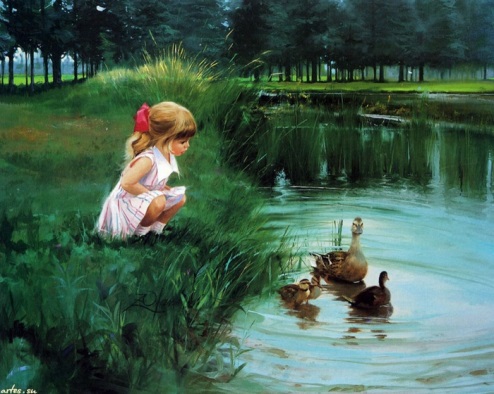    В  период  пребывания                  детей в летних оздоровительных лагерях, лечебных и других учреждениях, расположенных на берегах водоемов, а также при проведении экскурсий и туристических походов  по воде и вблизи водных объектов необходимо соблюдать следующее:При открытии оздоровительных лагерей  и при проведении экскурсий и походов систематически проводить с детьми разъяснительную работу об их поведении на воде и соблюдении мер осторожности.Руководителям, педагогам, медработникам не допускать детей к водоемам без присмотра со стороны взрослых.Купание проводить организованно: в присутствии педагога, медработника и лиц, умеющих плавать и оказывать помощь терпящим  бедствие на воде.Купание детей производить группами не более 10 человек в огражденных местах с глубиною не более 0,7 м, продолжительностью 10 минут. Дно места купания должно быть очищено от посторонних предметов или иметь обрешетку. Для купания детей старшего возраста отводятся места с глубиною не более 1,2 метра. За купающимися  должно вестись непрерывное наблюдение.Во время купания запретить впрыгивание детей в воду и ныряние с перил ограждения или с берега. Решительно пресекать шалости детей на воде.В местах, специально оборудованных для купания детей, иметь спасательные средства: спасательные круги из расчета один круг на 5 человек купающихся, шест, спасательную веревку и лодку, оборудованную спасательным кругом и веревкой (конец Александрова).При проведении купания детей во время походов, прогулок и экскурсий в летнее время выбирается тихое, неглубокое место с пологим и чистым от коряг,  водорослей и ила дном. Границы места купания обозначаются буйками, обструганными и связанными между собой жердями. Купание проводится только под контролем взрослых при соблюдении всех мер предосторожности. Обследование места купания проводится взрослыми, умеющими плавать и нырять.Там,  где имеются лодки (весельные и моторные), катание детей  на    воде  проводить только под руководством взрослых. К управлению моторными лодками допускать лиц, имеющих права управления мотолодками. Каждая лодка имеет определенную пассажировместимость, поэтому необходимо строго следить, чтобы лодки не перегружались против установленных норм и были укомплектованы спасательными жилетами по количеству пассажиров.Во время купания и катания детей на лодках должен дежурить спасательный пост в составе 3-х человек, обученныхприемам спасения и пользования спасательными средствами. Спасательные посты организуются и выставляются организациями, в чьем ведении находятся пионерские лагеря. Спасательный пост оборудуется лодкой, 2-мя спасательными кругами и концом Александрова.Во время купания и катания детей на лодках должен дежурить медработник для оказания первой медпомощи.Перед отбоем выделять патруль для обхода берегов водоема в зоне расположения лагеря.Работники оздоровительных лагерей!Помните, что соблюдение мер безопасности при купании и катании детей на лапках исключает несчастные случаи с ними на воде!Жизнь и здоровье детей в руках родителей!Единый федеральный телефон доверия для детей, подростков и их родителей:8-800-2000-122Телефон работает в круглосуточном режиме.Бесплатно с любого телефона.Детский телефон доверия  в  ХМАО–Югре (служба экстренной психологической помощи) с единым номером «112»Комиссия по делам несовершеннолетних и защите их прав Белоярского районаНаш адрес: г. Белоярский, ХМАО - Югра, Тюменская область, Центральная ул., д. 16 Тел. (34670) 6-21-56; 6-21-57                                                                                 16+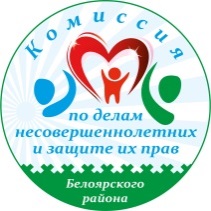 Комиссия по делам несовершеннолетних и защите их прав Белоярского района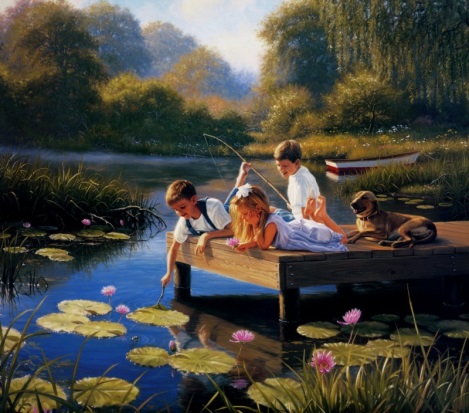 «Меры безопасности на воде в детских оздоровительных лагерях»Памятка для педагогов и работников оздоровительных лагерейпо предупреждению чрезвычайных происшествий  с детьми и подросткамиПо материалам Березовского инспекторского отделения ФКУ Центр ГИМС МЧС России по ХМАО-Югрег. Белоярский   2018